Education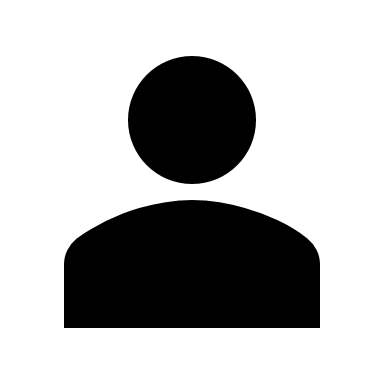 Computer skillsCompany Name
From Month Year to today
Job post name Brief description of what you have done in this company and what you have achievedTask NameTask Name Task NameTask NameCompany Name
From Month Year to Month Year
Job post name Brief description of what you have done in this company and what you have achievedTask NameTask Name Task NameTask Name Company Name
From Month Year to Month Year
Job post name Brief description of what you have done in this company and what you have achievedTask NameTask Name Task NameTask Name Company Name
From Month Year to Month Year
Job post name Brief description of what you have done in this company and what you have achievedTask NameTask Name Task NameTask NameCourse Name School Name. Place. Year-Year.Course Name School Name. Place. Year-Year.Course Name School Name. Place. Year.Course Name School Name. Place. Year.Course Name School Name. Place. Year.LanguagesSide projects 
Language 	NativeLanguage 	FluentLanguage 	Intermediate level
Book or blog Title – www.url.com Volunteer at NGOSpeaker at conferencesCategory of skillsExpert / Intermediate / Basic  in this software or hardware.Category of skillsExpert / Intermediate / Basic  in this software or hardware.Category of skillsExpert / Intermediate / Basic  in this software or hardware.Category of skillsExpert / Intermediate / Basic  in this software or hardware.LEGAL INFORMATIONTHIS FREE OF CHARGE CURRICULUM TEMPLATE IS INTENDED DIRECTLY TO ALL THOSE PARTICULARS WHO WANT TO HAVE HER/HIS CV IN THIS FORMAT AND DESIGN. ALL MODIFICATIONS OF CONTENT AND DESIGN ARE ALLOWED FOR THIS PURPOSE.

COPY, REPRODUCTION, SALE, USE IN A PROGRAM, HOST TO DOWNLOAD IN ANOTHER PLACE OTHER THAN IDEASCV.COM OR ANY OTHER USE THAN THE ABOVE INDICATED IS PROHIBITED.

PROFILE IMAGE BY FREEPIK.COM

ALL NAMES ARE SIMULATED, ANY COINCIDENCE WITH THE REALITY IS MERELY CASUAL.LEGAL INFORMATIONTHIS FREE OF CHARGE CURRICULUM TEMPLATE IS INTENDED DIRECTLY TO ALL THOSE PARTICULARS WHO WANT TO HAVE HER/HIS CV IN THIS FORMAT AND DESIGN. ALL MODIFICATIONS OF CONTENT AND DESIGN ARE ALLOWED FOR THIS PURPOSE.

COPY, REPRODUCTION, SALE, USE IN A PROGRAM, HOST TO DOWNLOAD IN ANOTHER PLACE OTHER THAN IDEASCV.COM OR ANY OTHER USE THAN THE ABOVE INDICATED IS PROHIBITED.

PROFILE IMAGE BY FREEPIK.COM

ALL NAMES ARE SIMULATED, ANY COINCIDENCE WITH THE REALITY IS MERELY CASUAL.